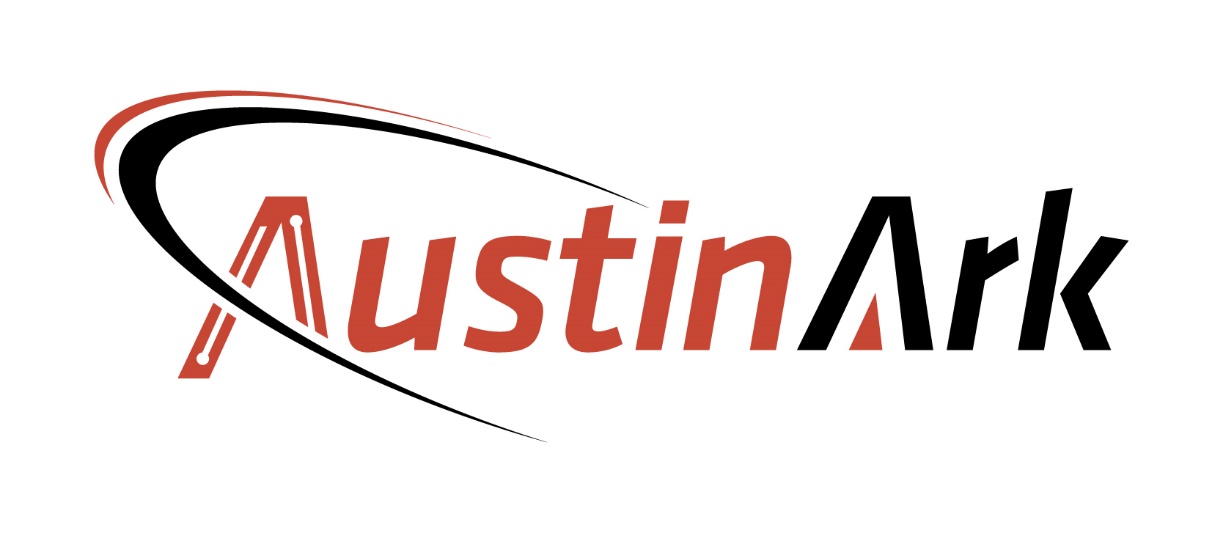 Oracle Time and Labor
Configuration of Different Types of OTL Layouts
Creation Date: Jan 25, 2022
AUSTIN ARKPlaza 7000 North Mopac ExpresswaySuite 200Austin, Texas – 78731Email: contact@austinark.com 
Creation Date: Jan 25, 2022Table of Contents 
Overview………………………………………………………………………………………………………………………………………3Purpose…………………………………………………………………………………………………………………………………….....3Background…………………………………………………………………………………………………………………………………..3Solution………………………………………………………………………………………………………………………………………..3OTL Configuration………………………………………………………………………………………………………………………….4OVERVIEWThis guide demonstrates the necessary steps to configure different types of OTL layouts based on the client’s requirements.PURPOSEThis document details the steps on how to configure different layouts based on the employees start and stop time and client requirements. This document also provides all the required pre-requisites. Tips on how to configure different OTL layouts based on the client’s requirement.BUSINESS CASEOur Client has different types of employees and different types of calculations are needed as employees will have data based on start and stop times, some of them have data based on several hours. Hence, based on employee category, we had to configure different types of OTL layouts. SOLUTIONWe created multiple OTL layouts, where the layouts are based on different HCM groups created and the HCM group has a criterion of different assignment categories.As with all workarounds, apply first in Test and then apply in Production. By applying these steps for the employee, the client will be able to have different calculations based on different layouts.Oracle Time and Labor ConfigurationElement Configuration: Please Login into the instance.Navigation: - Navigator -> Payroll -> Payroll Calculation -> Click on action tab -> Manage Element.There are 4 elements to be configured and corresponding element eligibility is to be created.Click on the ‘+’ icon and create an element like the below screenshot.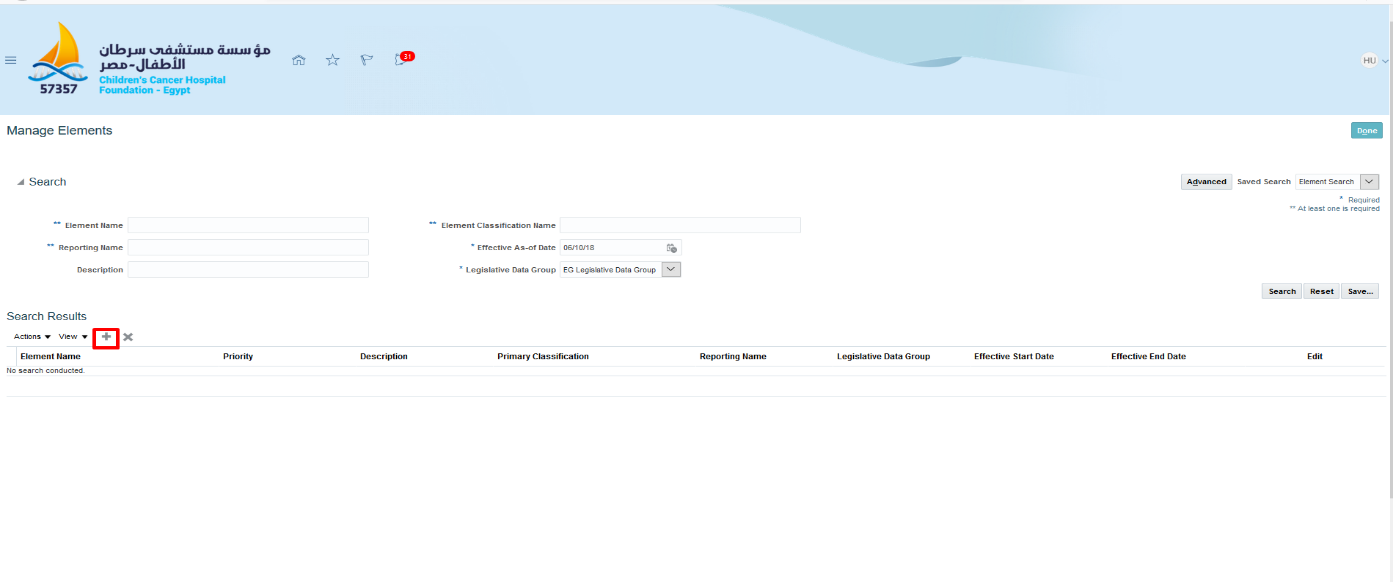 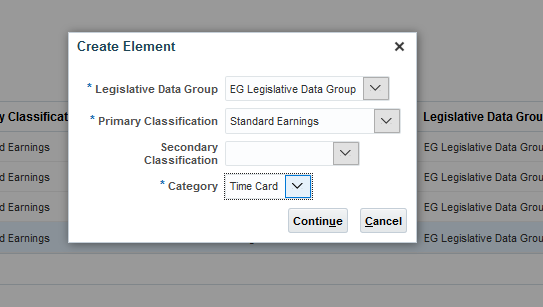 Regular Hours: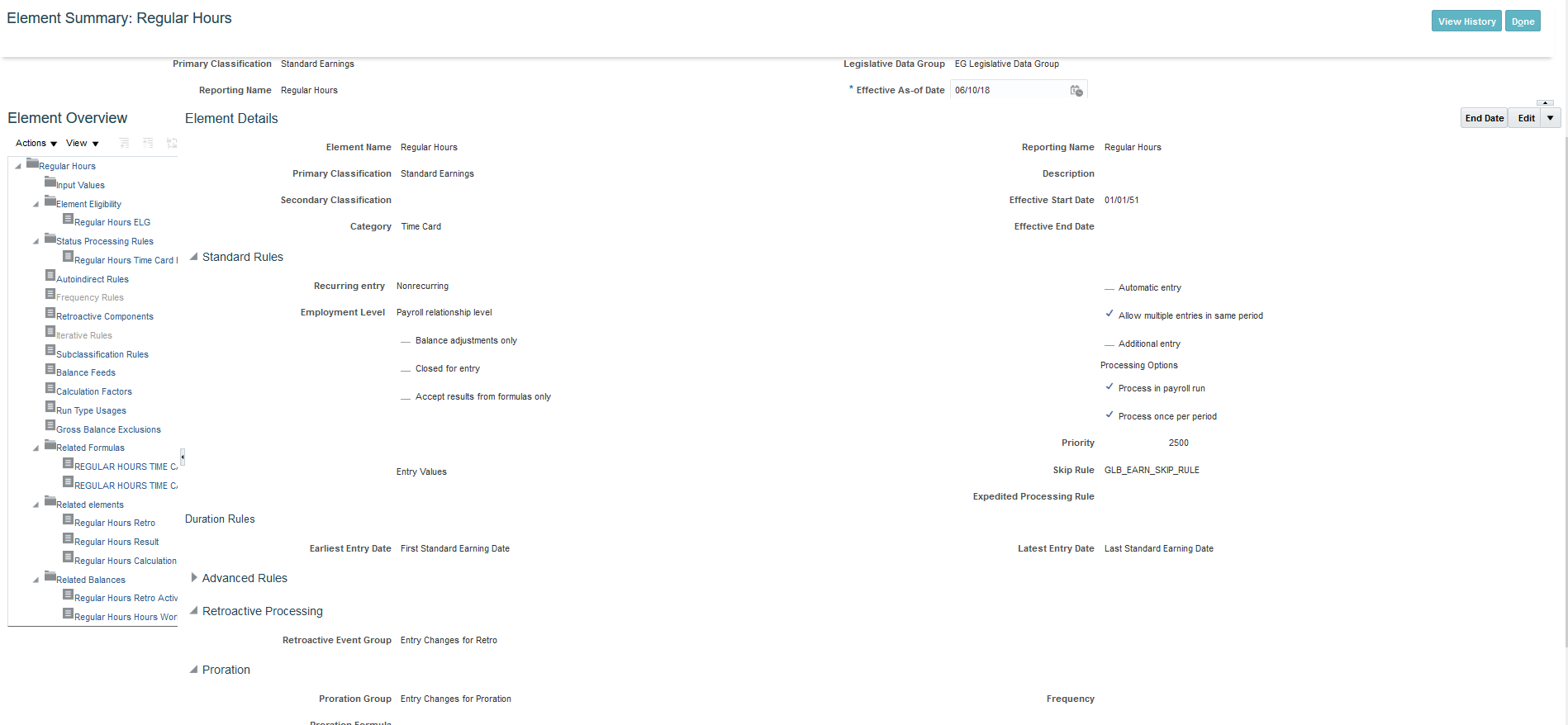 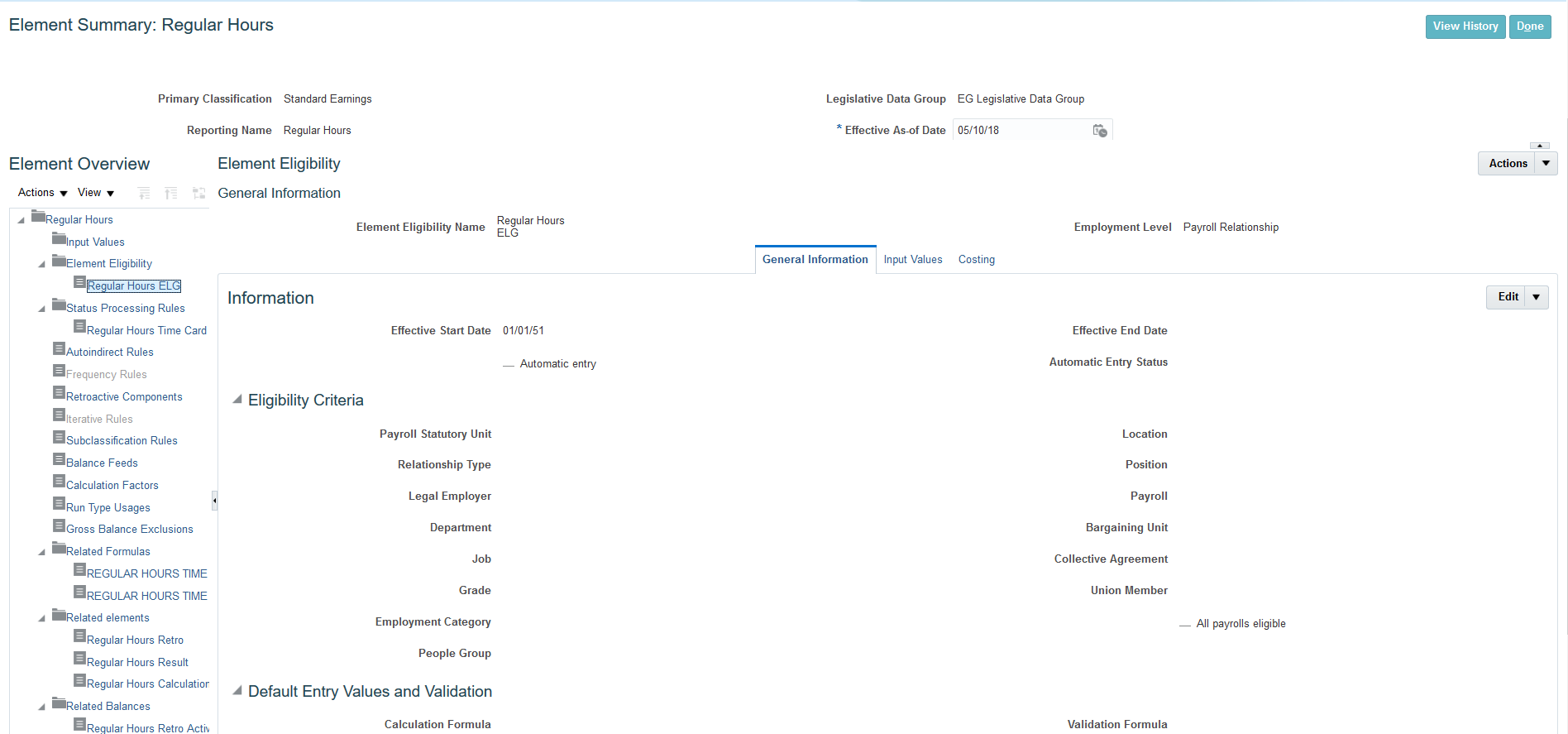 Overtime Hours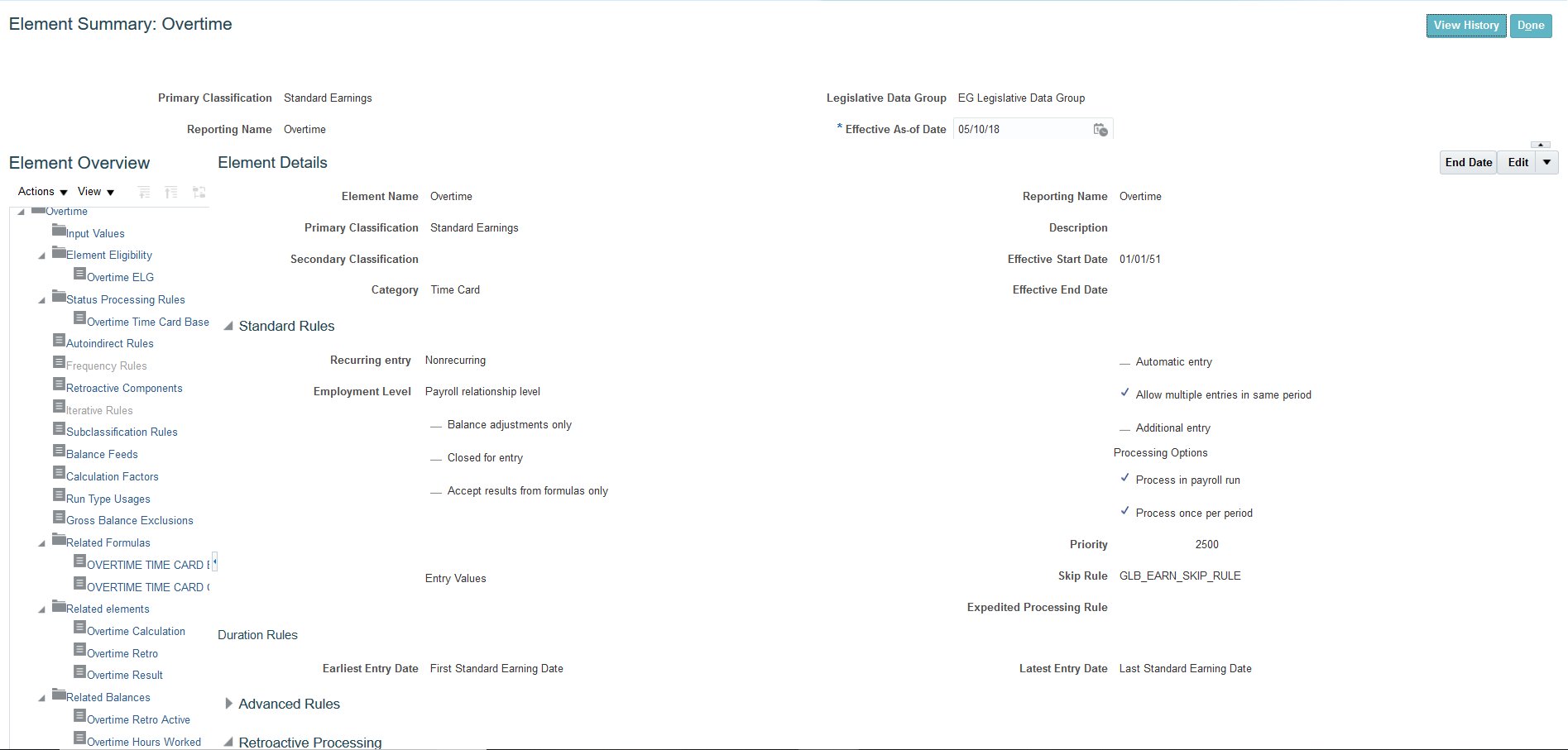 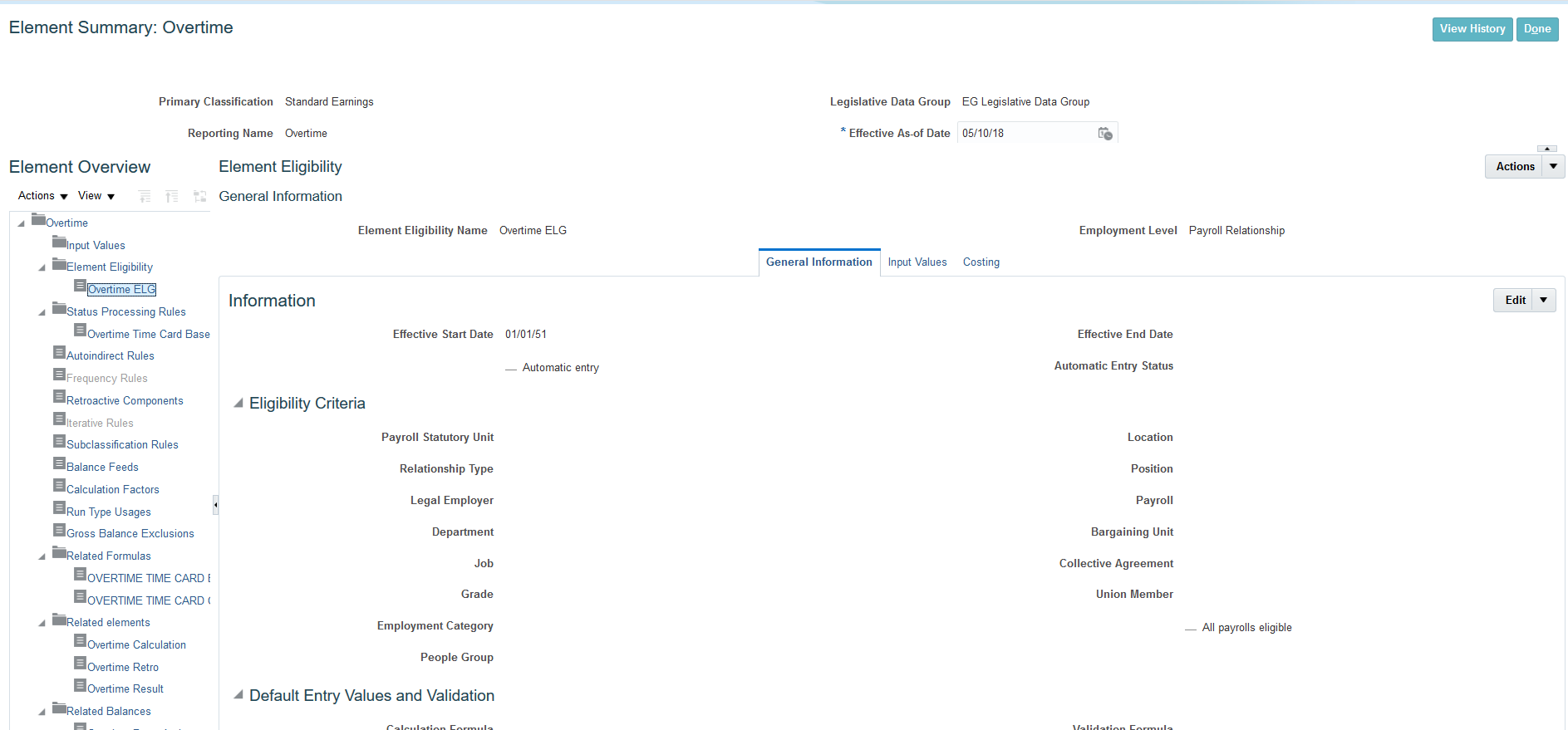 Lateness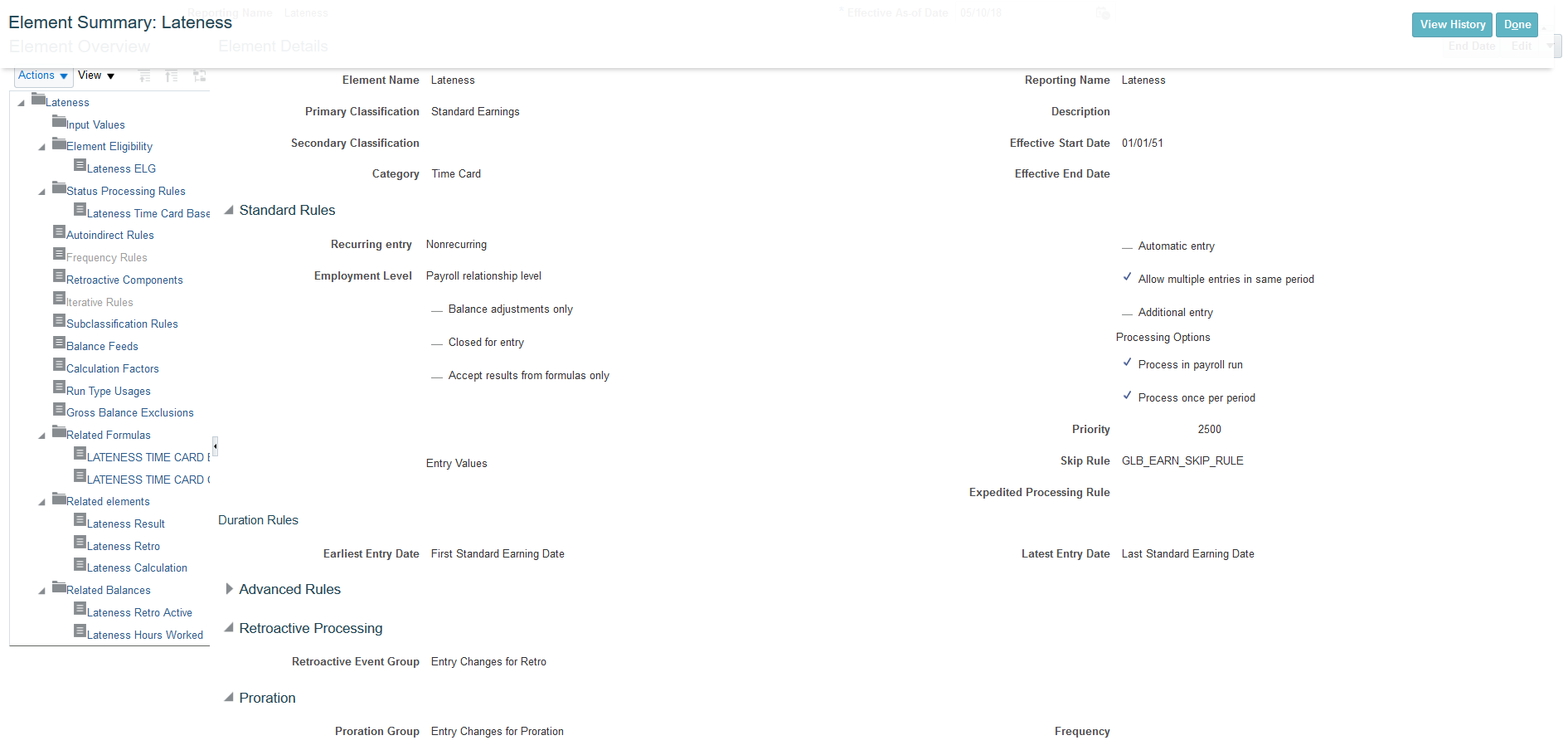 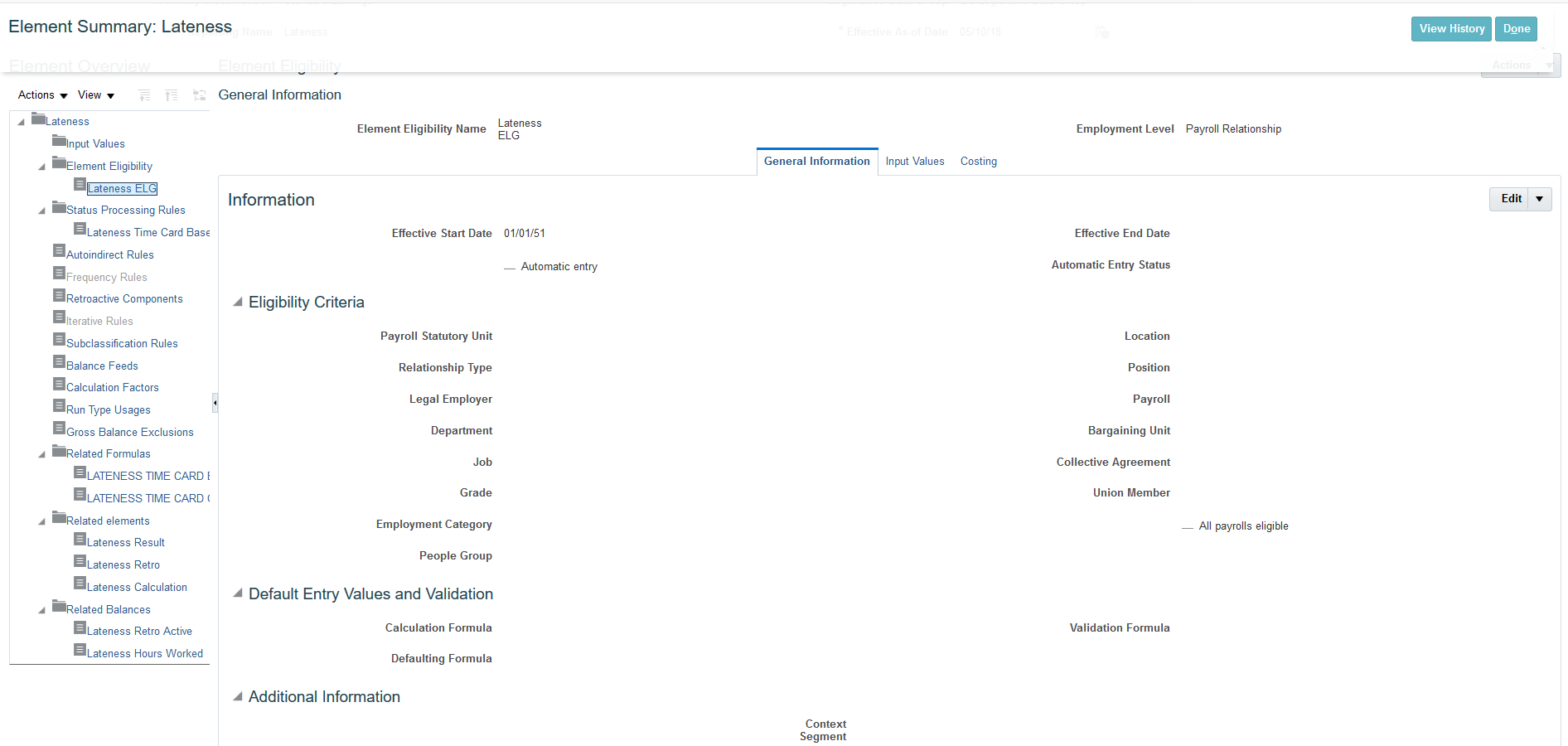 Early out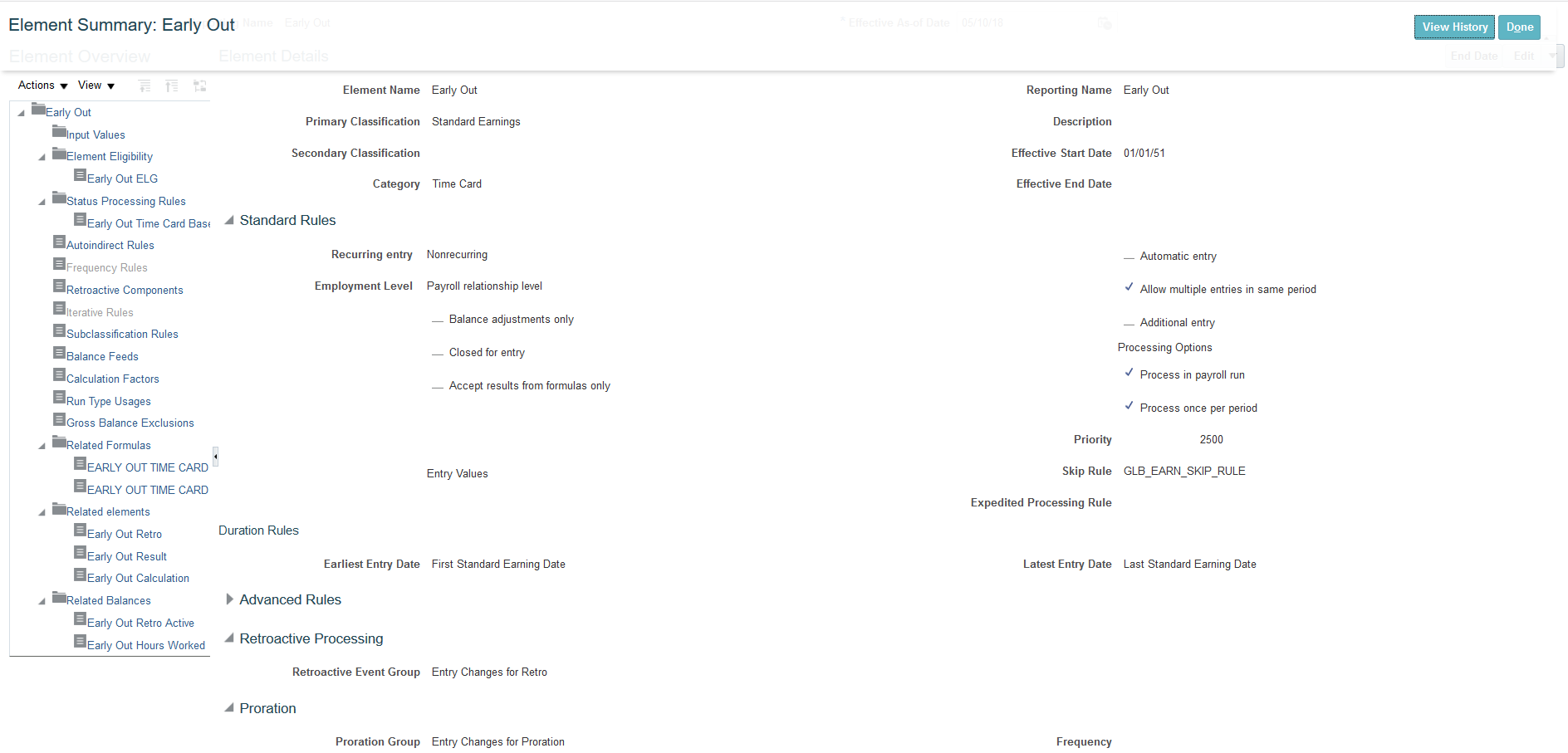 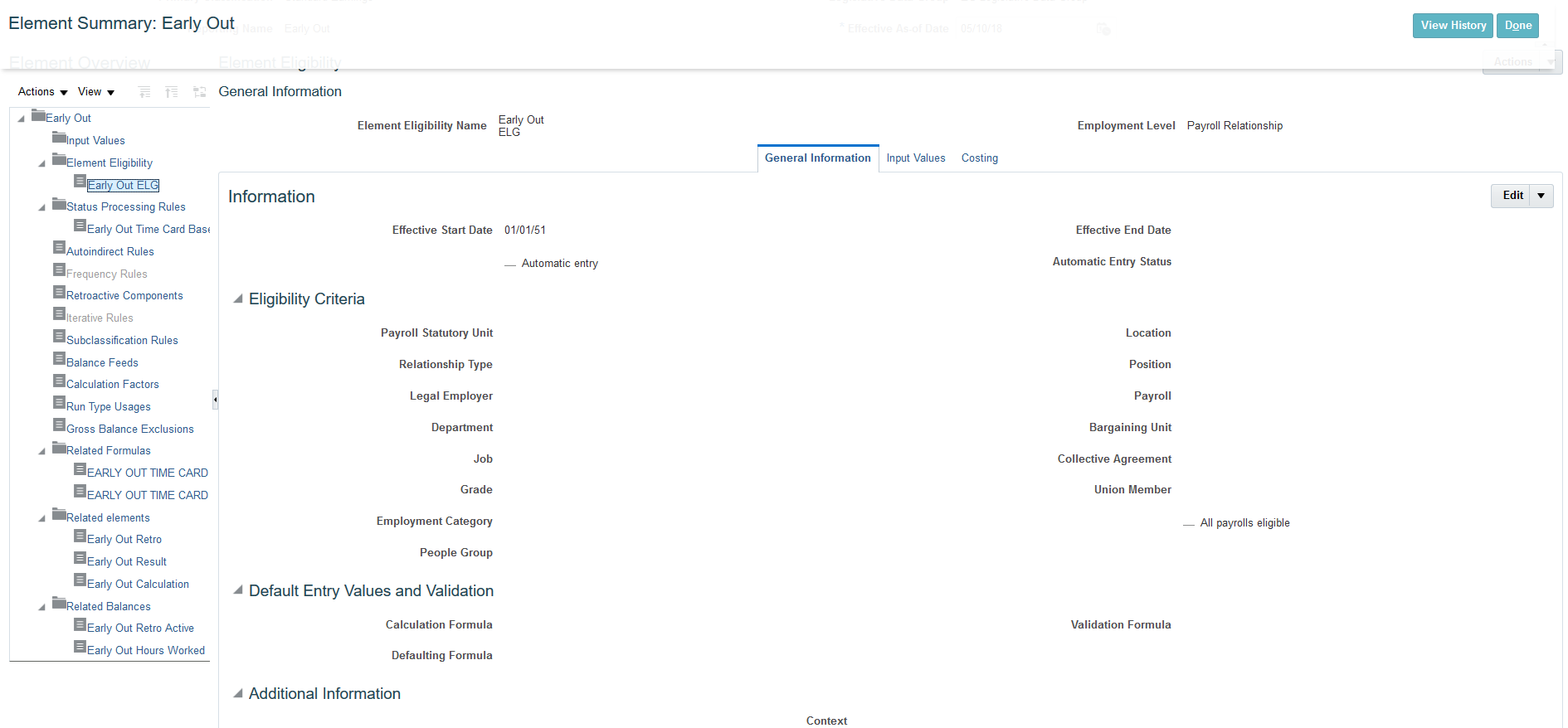 Manage time entry layout componentsNavigation: - Navigator -> Setup and Maintenance -> Click on Action List -> Search for Manage Time Entry Layout Components.Please Follow the Screenshot below for further configuration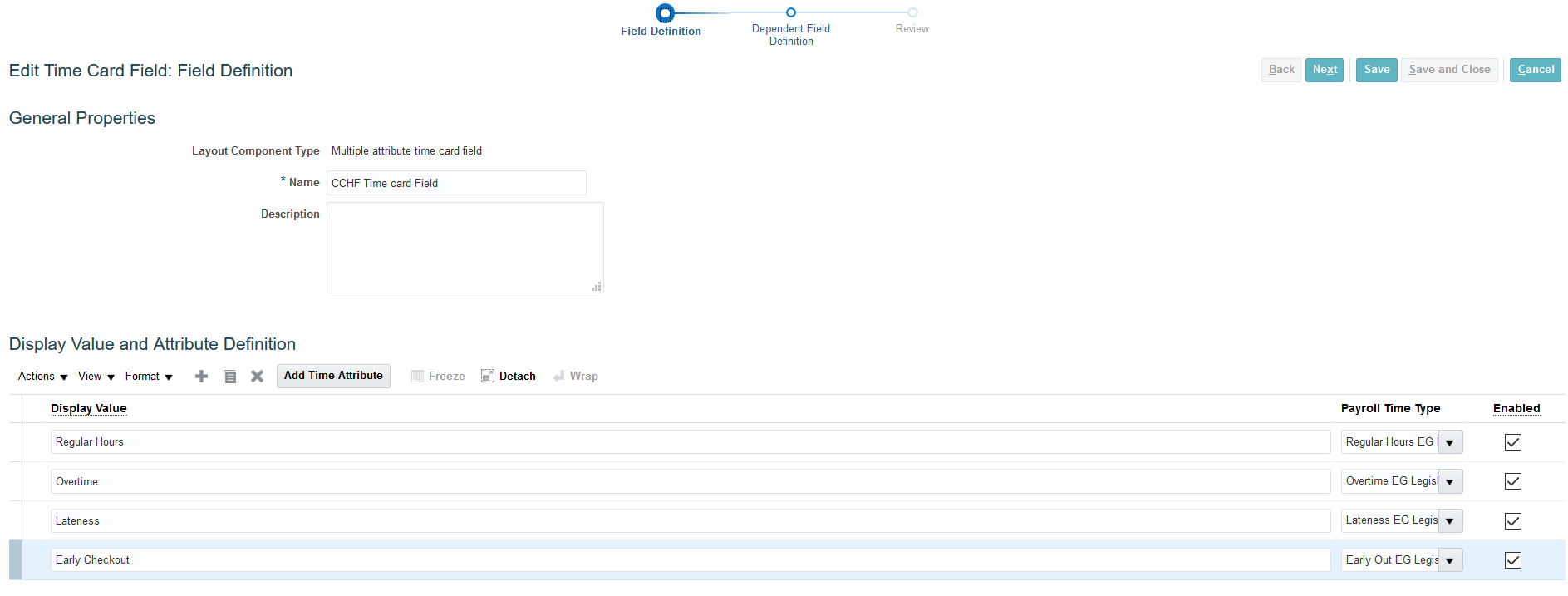 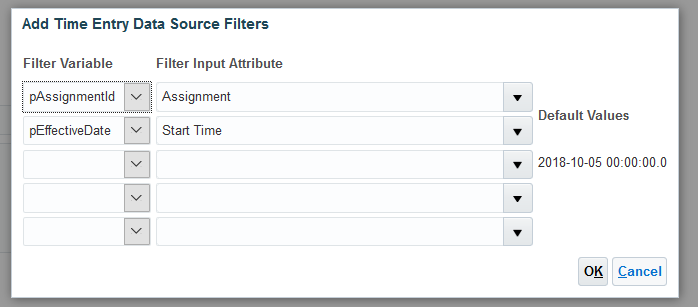 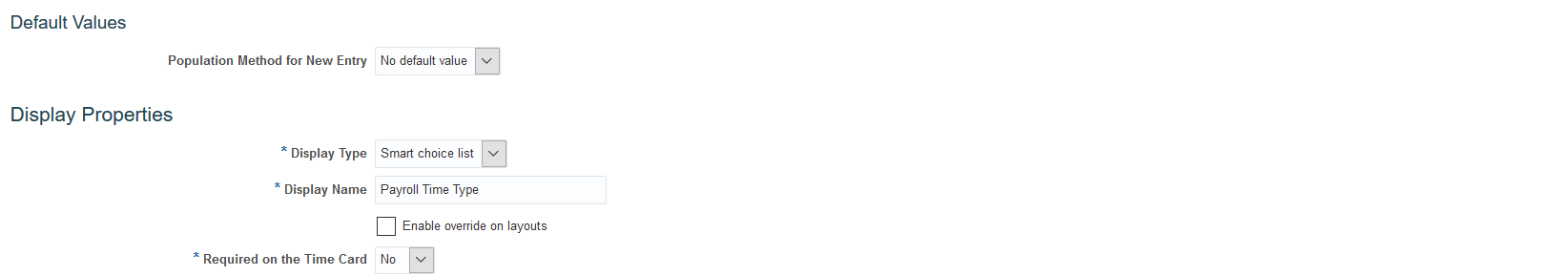 Manage time layout setsNavigation: - Navigator -> Setup and Maintenance -> Click on Action List -> Search for Manage Time Layout Sets.Please Follow the Screenshot below for further configuration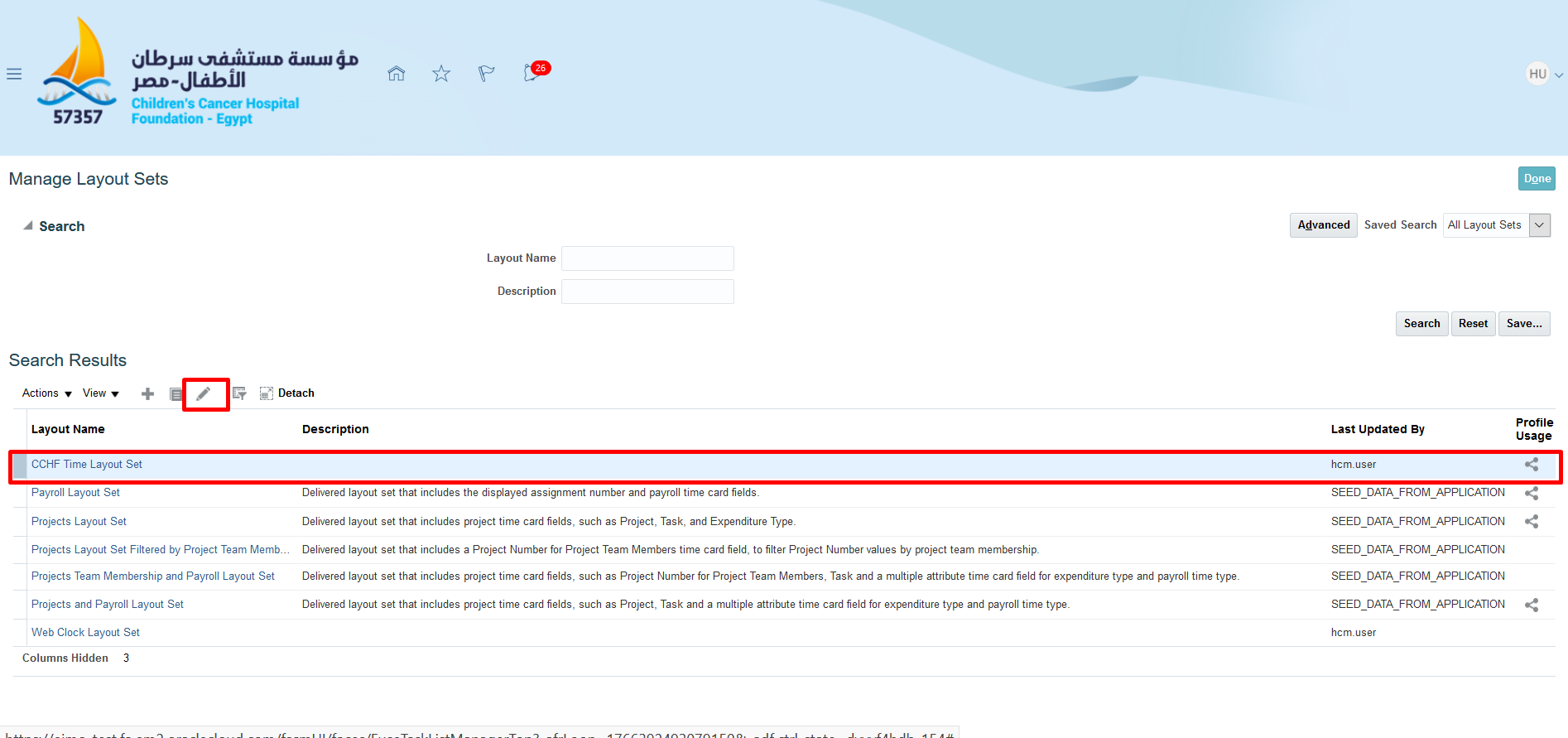 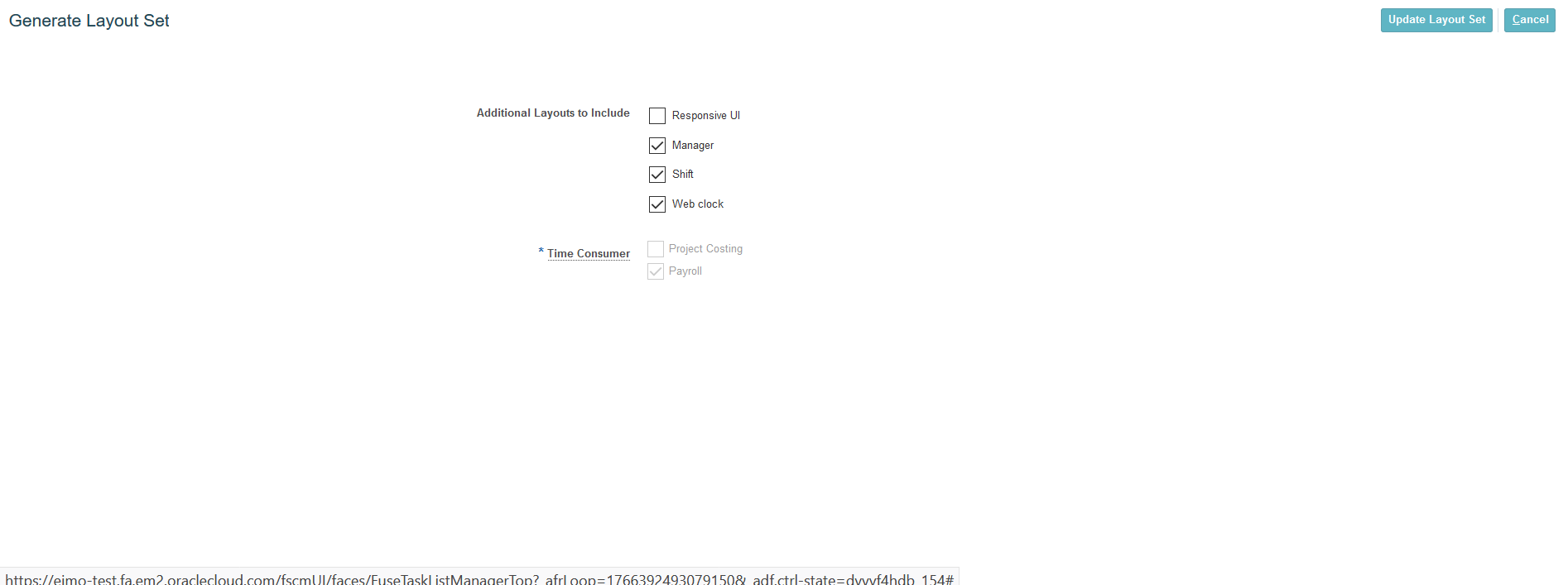 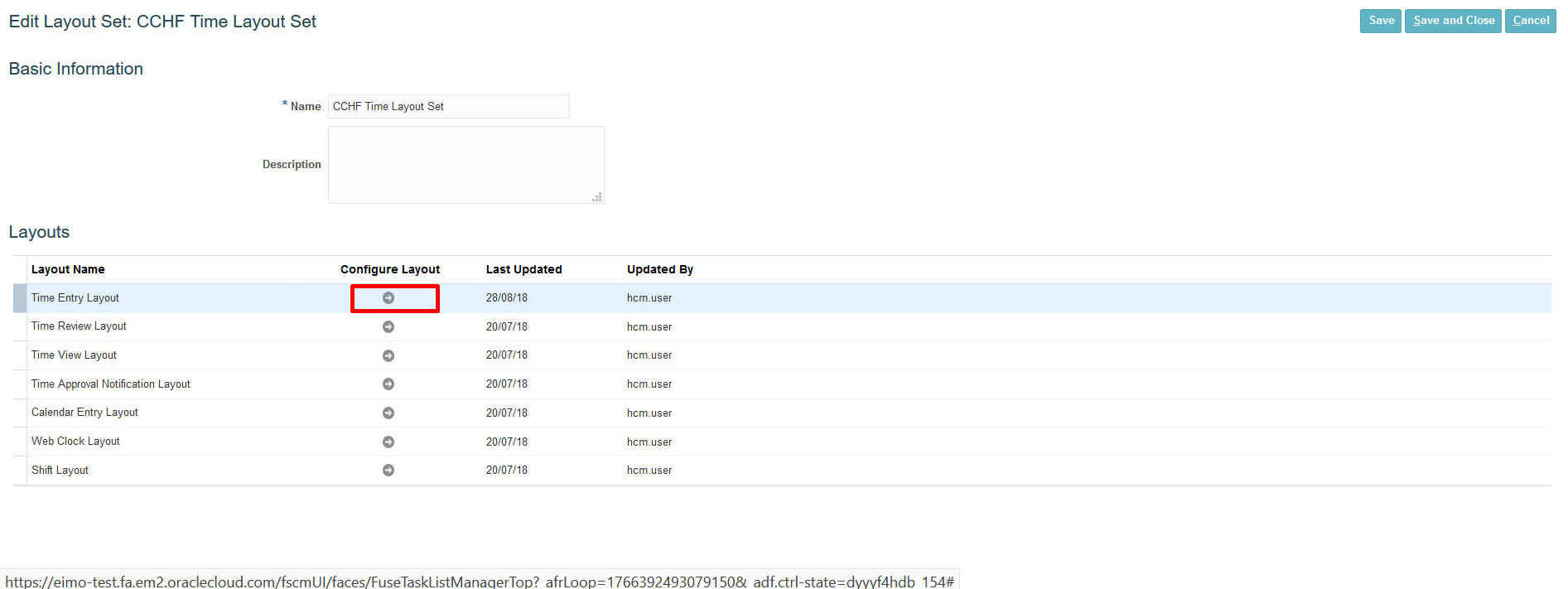 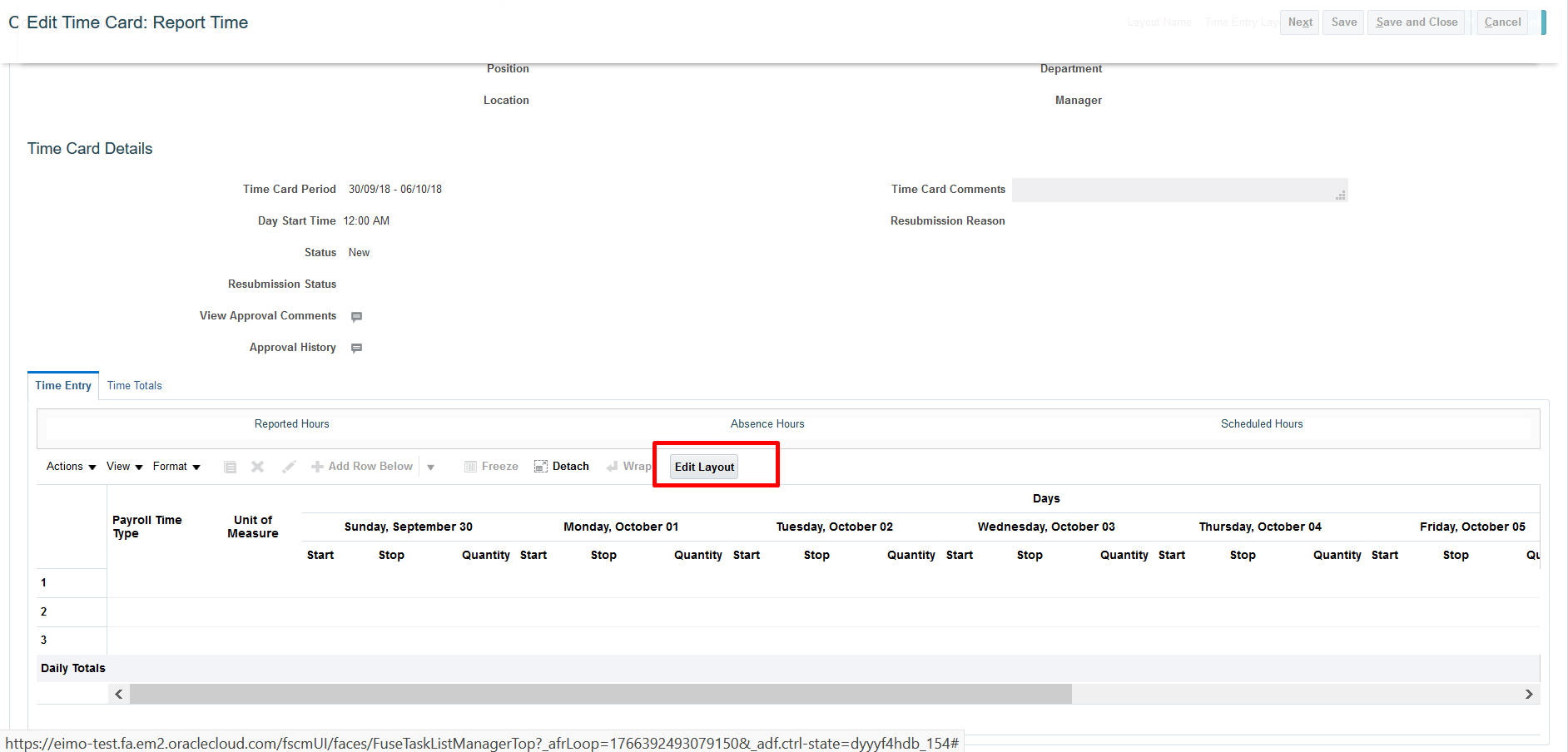 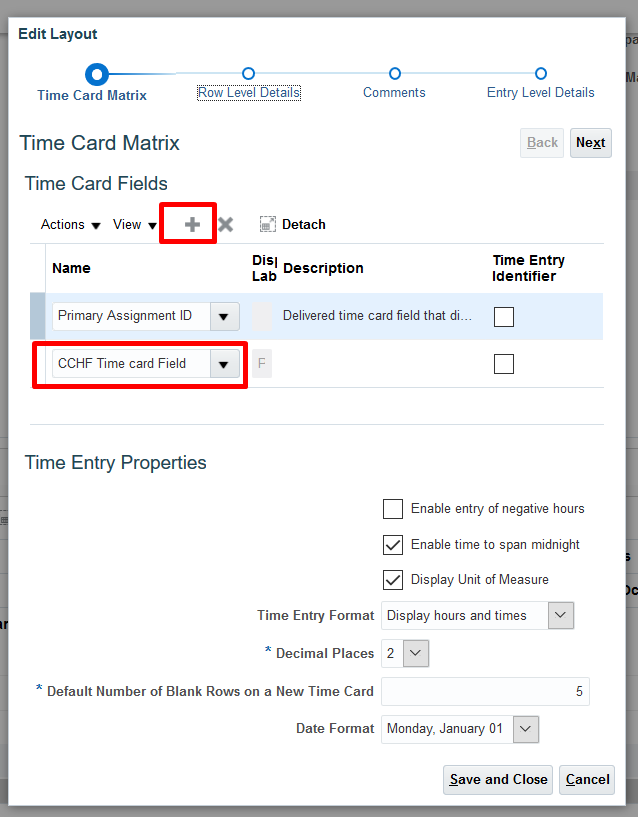 Manage Time CategoriesNavigation: - Navigator -> Setup and Maintenance -> Click on Action List -> Search for Manage Time Categories.Please Follow the Screenshot below for further configurationCreate 4 categories: -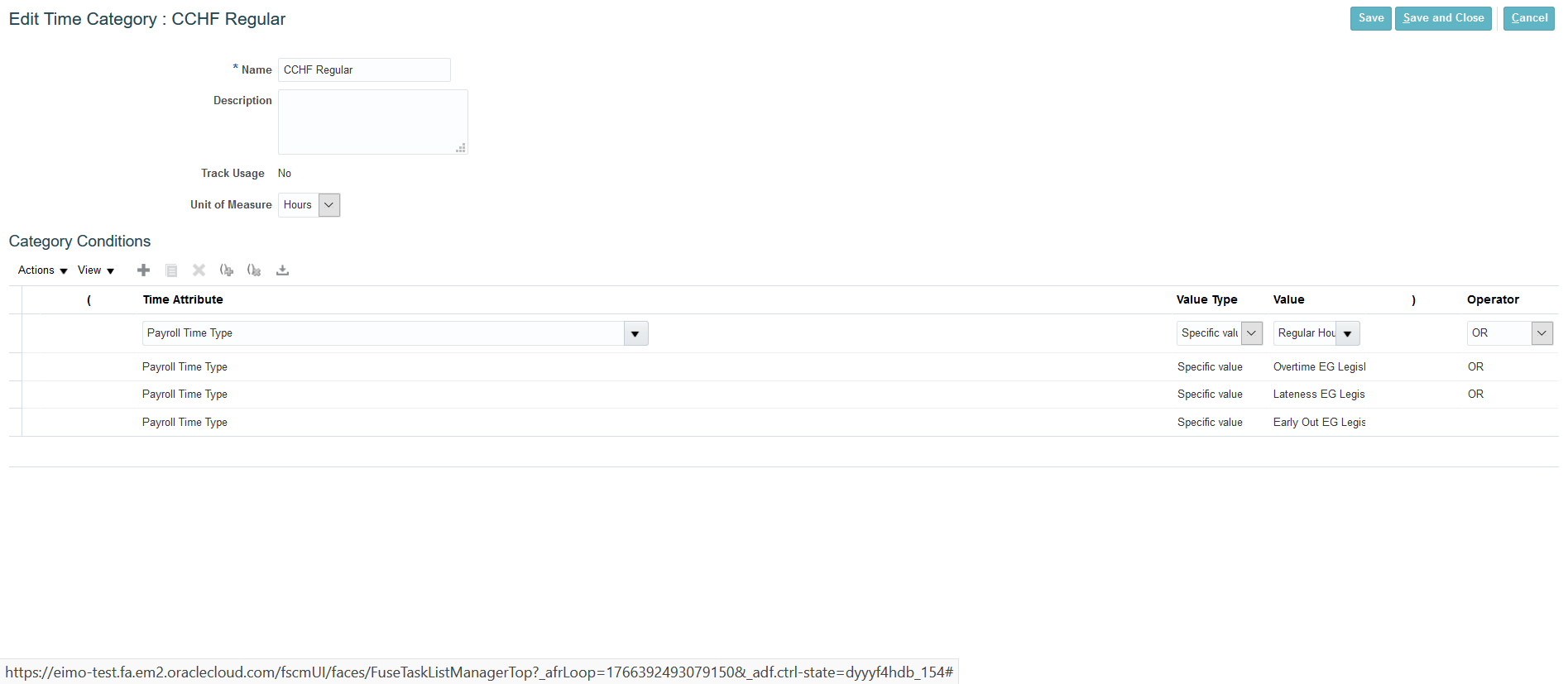 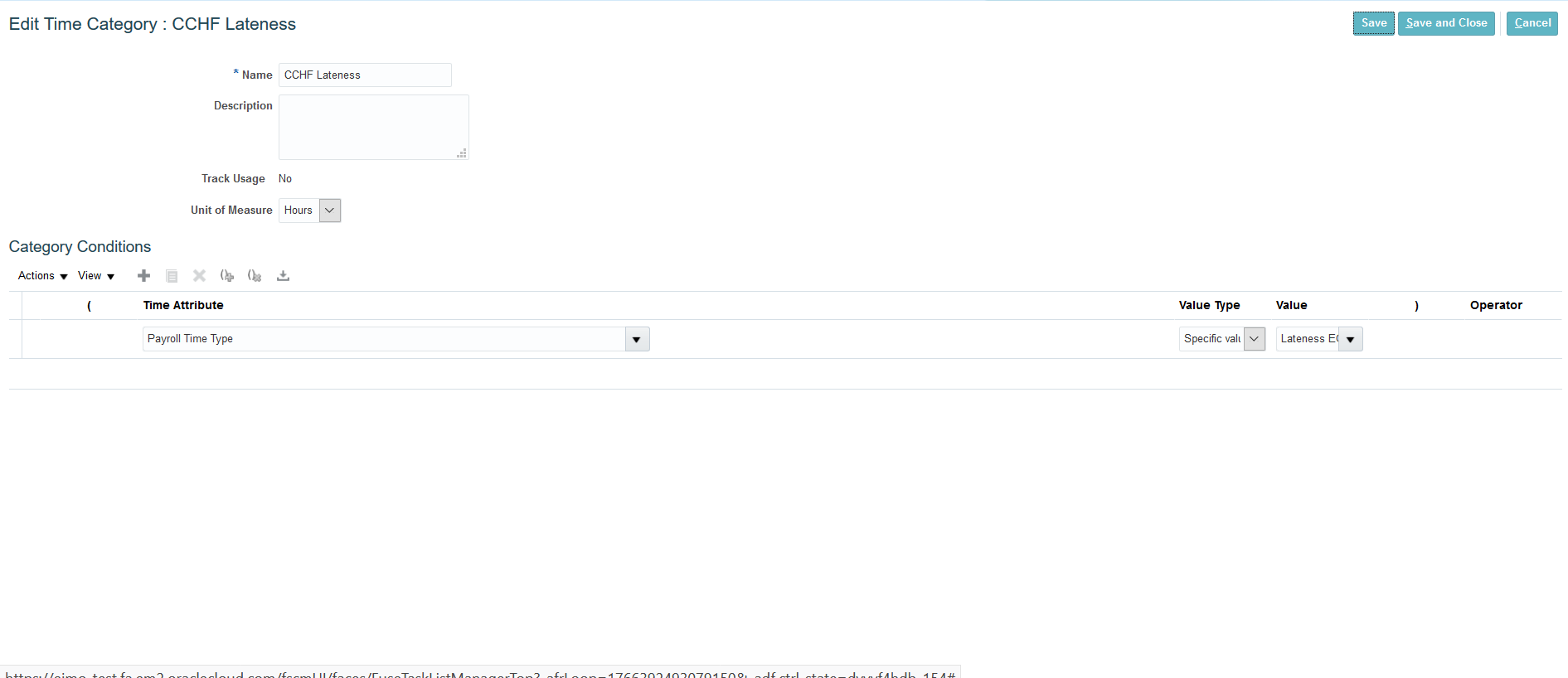 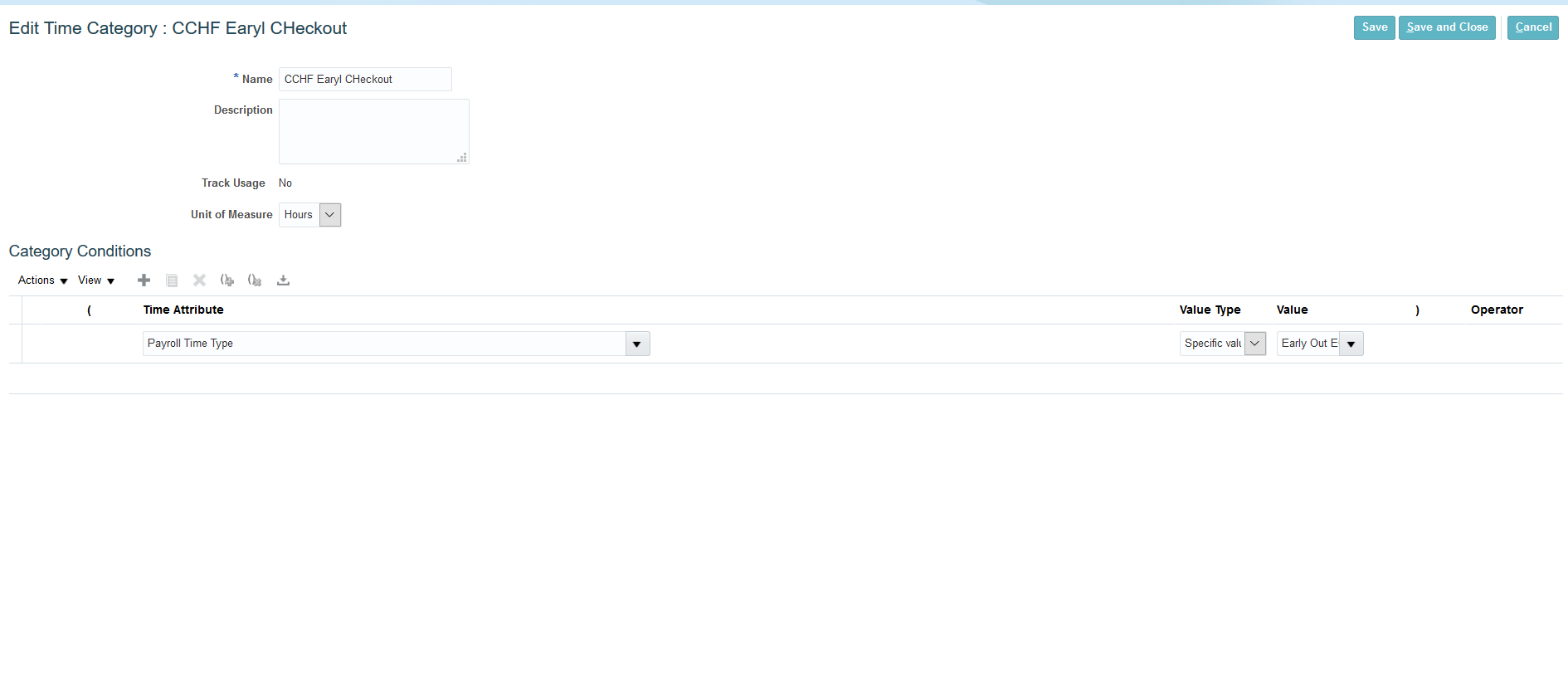 Manage Time Category SetNavigation: - Navigator -> Setup and Maintenance -> Click on Action List -> Search for Manage Time Category SetPlease Follow the Screenshot below for further configuration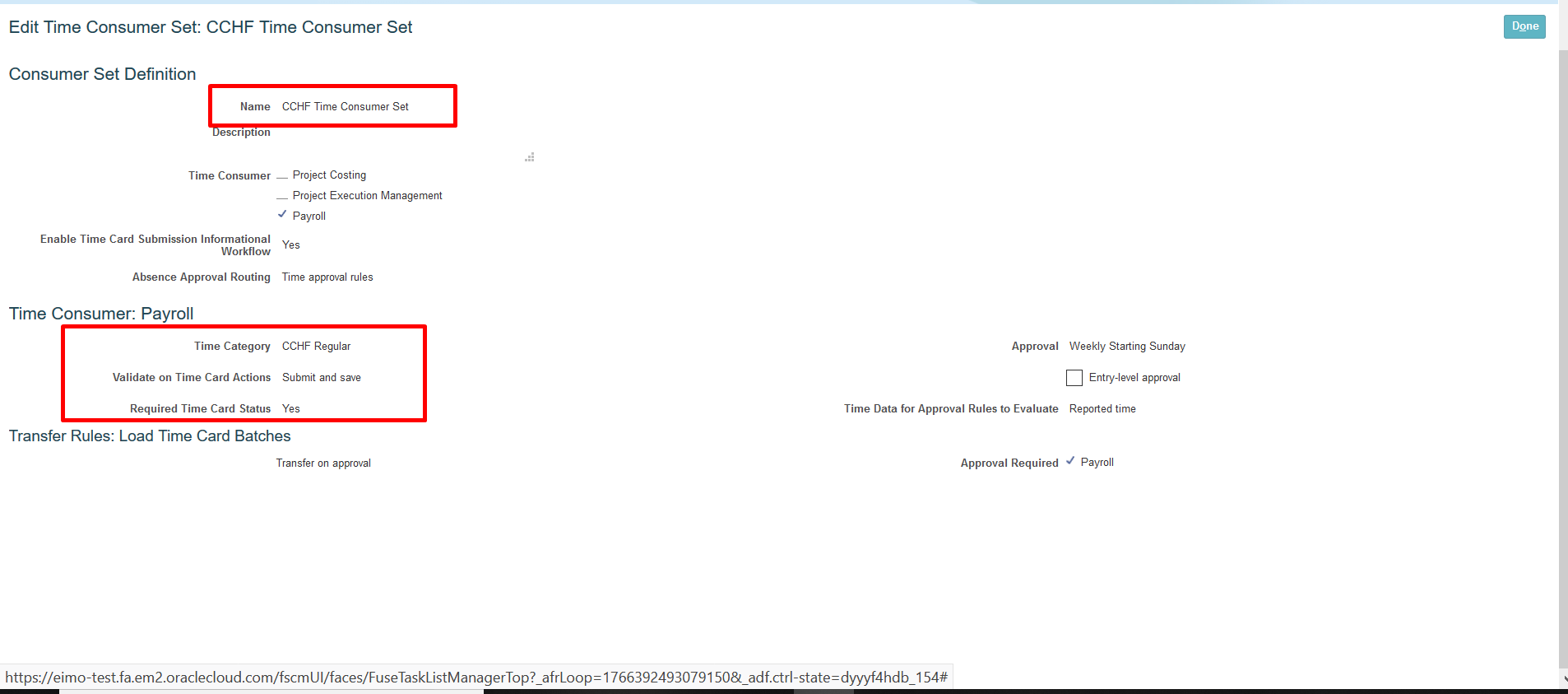 Manage HCM GroupsNavigation: - Navigator -> Setup and Maintenance -> Click on Action List -> Search for Manage HCM GroupPlease Follow the Screenshot below for further configuration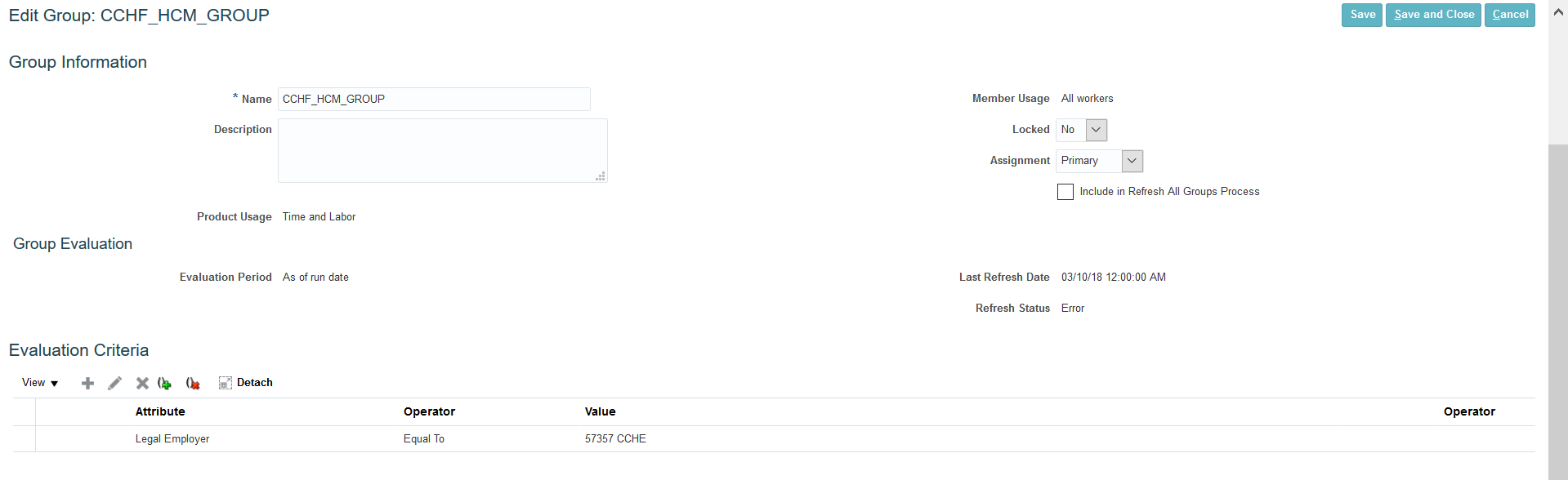 